Как записаться на прием в налоговую инспекцию    Налоговая инспекция – это одна из тех инстанций, в которую ежегодно приходится обращаться  по какой-либо причине: нужна ли вам простая консультация у местных специалистов, или вы решили подать отчет. Одной из причин посещения может стать массовая рассылка уведомлений по уплате имущественных налогов. Не желая тратить время на ожидание, вы можете записаться на прием в инспекцию заранее через интернет.Для этого есть два способа:•	первый – это сайт налоговой службы;•	второй – через сайт Госуслуги.        Записаться через госуслуги вы сможете только в том случае, если у вас присутствуют заполненные сведения с ИНН, а также подтверждена личность при заполнении на сайте соответствующих граф. Регистрация на сайте госуслуги подлежит двойной проверке. Первый подход – это указание паспортных данных, СНИЛС. После этого автоматически проводится проверка. В дальнейшем вы сможете не просто записываться, но и подавать ряд налоговых документов прямо через этот сайт. Достаточно просто составить документацию. Как же записаться  в налоговую инспекцию?1.	Зайдите на сайт госуслуги под своим именем;2.	Перейдите в финансовый раздел;3.	Выберите услугу.        Таким образом, запись в налоговую инспекцию перестала быть проблемой, она осуществляется онлайн, и для этого есть целых два ресурса. Один из них позволяет действовать быстрее и без лишних документов, второй же затребует документы и подтверждения, но даст больше возможностей. Какой из вариантов выбирать – это личное дело каждого пользователя.Благодарим за сотрудничество.Подписант заместитель начальника инспекции Дудоладов Андрей Александрович.Советник государственной гражданскойслужбы Российской Федерации 2 класса	А. А. ДудоладовОлиферова392312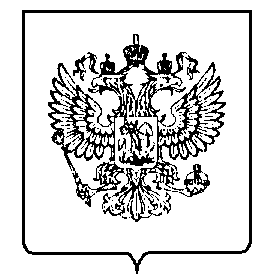 МИНФИН РОССИИФЕДЕРАЛЬНАЯ НАЛОГОВАЯСЛУЖБАУФНС РОССИИ ПО ОРЛОВСКОЙ ОБЛАСТИМЕЖРАЙОННАЯ ИНСПЕКЦИЯФЕДЕРАЛЬНОЙ НАЛОГОВОЙ СЛУЖБЫ №8ПО ОРЛОВСКОЙ ОБЛАСТИ(Межрайонная ИФНС России №8 по Орловской области)ЗАМЕСТИТЕЛЬ НАЧАЛЬНИКА ИНСПЕКЦИИМосковское шоссе, 119, г. Орёл, 302025,Телефон: (4862)39-23-30; Телефакс: (4862)39-23-49;www.nalog.gov.ruМИНФИН РОССИИФЕДЕРАЛЬНАЯ НАЛОГОВАЯСЛУЖБАУФНС РОССИИ ПО ОРЛОВСКОЙ ОБЛАСТИМЕЖРАЙОННАЯ ИНСПЕКЦИЯФЕДЕРАЛЬНОЙ НАЛОГОВОЙ СЛУЖБЫ №8ПО ОРЛОВСКОЙ ОБЛАСТИ(Межрайонная ИФНС России №8 по Орловской области)ЗАМЕСТИТЕЛЬ НАЧАЛЬНИКА ИНСПЕКЦИИМосковское шоссе, 119, г. Орёл, 302025,Телефон: (4862)39-23-30; Телефакс: (4862)39-23-49;www.nalog.gov.ruМИНФИН РОССИИФЕДЕРАЛЬНАЯ НАЛОГОВАЯСЛУЖБАУФНС РОССИИ ПО ОРЛОВСКОЙ ОБЛАСТИМЕЖРАЙОННАЯ ИНСПЕКЦИЯФЕДЕРАЛЬНОЙ НАЛОГОВОЙ СЛУЖБЫ №8ПО ОРЛОВСКОЙ ОБЛАСТИ(Межрайонная ИФНС России №8 по Орловской области)ЗАМЕСТИТЕЛЬ НАЧАЛЬНИКА ИНСПЕКЦИИМосковское шоссе, 119, г. Орёл, 302025,Телефон: (4862)39-23-30; Телефакс: (4862)39-23-49;www.nalog.gov.ruМИНФИН РОССИИФЕДЕРАЛЬНАЯ НАЛОГОВАЯСЛУЖБАУФНС РОССИИ ПО ОРЛОВСКОЙ ОБЛАСТИМЕЖРАЙОННАЯ ИНСПЕКЦИЯФЕДЕРАЛЬНОЙ НАЛОГОВОЙ СЛУЖБЫ №8ПО ОРЛОВСКОЙ ОБЛАСТИ(Межрайонная ИФНС России №8 по Орловской области)ЗАМЕСТИТЕЛЬ НАЧАЛЬНИКА ИНСПЕКЦИИМосковское шоссе, 119, г. Орёл, 302025,Телефон: (4862)39-23-30; Телефакс: (4862)39-23-49;www.nalog.gov.ru